                История ОГЭ: построение плана ответа по заданной теме.В последнем задании ОГЭ по истории девятикласснику, выбравшему этот предмет, предстоит заниматься написанием плана ответа по заданной теме. В плане должно присутствовать не меньше трех пунктов, причем содержание двух из них обязательно должно быть пояснено. Для того, чтобы написать план на хороший балл, нужно хорошо знать школьную программу по отечественной истории, ведь тема плана изначально дана в задании, а не предлагается на выбор, и может относиться к любому периоду – от 8 до 21 века.За ответ можно максимально набрать 3 балла – их ставят, если в плане есть не меньше 3 пунктов с наличием пояснений для любых двух, при этом в пояснениях приводятся основные исторические события, в изложении которых не допущено фактических ошибок. Если все вышеизложенное соблюдено, но в пояснениях отражены не основные события, а отдельные факты, не позволяющие целиком раскрыть тему – ставят 1 балл. Также 1 балл получают за ответ, в котором три и более пунктов, но пояснение дано только к одному пункту, либо если в плане всего два пункта при наличии пояснения для одного из них. В остальных случаях ответ ученика оценивается в 0 баллов. Пояснения могут быть оформлены в подпункты, перечень позиций либо в свободный комментарий.Разбор типовых вариантов задания №35 ОГЭ по историиПервый вариант заданияВам поручено подготовить развёрнутый ответ по теме «Внешняя политика Александра III». Составьте план, в соответствии с которым Вы будете освещать эту тему.План должен содержать не менее трёх пунктов. Напишите краткое пояснение содержания любых двух пунктов. План с пояснениями должен отразить основные события (явления), связанные с внешней политикой России в годы правления данного императора.Александр 3 правил страной с 1881 по 1894 годы. Его внешняя политика отмечена тем, что в годы его правления Россия не вела ни одной войны – целью императора была поддержка мирных отношений со всеми государствами, за что он и получил прозвание «миротворец». Большое внимание уделялось поддержанию позиций страны на Балканах, на Дальнем Востоке и укреплению среднеазиатских рубежей. В 1881 году был возобновлен «Союз трех императоров», а в 1891-1893 оформился союз России с Францией. Страна укреплялась на Дальнем Востоке – в 1891 началось строительство Великой Сибирской магистрали.Давайте попробуем написать план согласно критериям задания:Основная идея внешней политики в годы правления Александра Третьего – мирные взаимоотношения со всеми странами.Установление союзнических отношений с европейскими державами и укрепление связей с ними:возобновление в 1881 году «Союза трех императоров»;сближение с Францией и оформление русско-французского союза в 1893 году в ответ на формирование Тройственного союза.Изменение позиций России на Балканах.Позиции Российской империи на Балканах стали не столь прочными после роста влияния Австро-Венгрии в этом регионе; именно из-за этого ухудшились отношения России с Болгарией. Стремление предотвратить очередной вооруженный конфликт и выраженная готовность следовать условиям Берлинского конгресса стали причинами ослабления позиций России на Балканах.Укрепление России на Дальнем Востоке и в Средней АзииИтоги внешней политики Александра 3Второй вариант заданияВам поручено составить развёрнутый ответ по теме «Соляной бунт 1648 г. в Москве». Составьте план, в соответствии с которым Вы будете освещать эту тему. План должен содержать не менее трёх пунктов. Напишите краткое пояснение содержания любых двух пунктов. План с пояснениями должен отразить основные события (явления), связанные с восстанием 1648 г. в Москве, вошедшим в историю как Соляной бунт.План восстания – один из самых легких вариантов данного задания. Для начала необходимо указать причины и предпосылки выступления, затем можно упомянуть о составе участников, после – описать ход событий, требования восставших, а в конце сказать об итогах.Давайте рассмотрим один из вариантов ответа:Причины и предпосылки Соляного бунта:введение дополнительной пошлины на соль;недовольство народа деятельностью приближенных царя;ухудшение благосостояния людей из-за войн.Участники восстанияВ восстании, произошедшем в 1648 году в Москве, принимали участие многие слои населения: ремесленники, дворовые, низшие и средние слои посадского населения и стрельцыХод  событийТребования, предъявленные восставшими:изменение в законодательстве, отмена дополнительной пошлины на соль;замена руководителя Земского приказа;выдача приближенных царя Морозова и Траханиотова для народной расправы.Итоги восстанияТретий вариант заданияВам поручено подготовить развёрнутый ответ по теме «Коренной перелом в ходе Великой Отечественной войны». Составьте план, в соответствии с которым Вы будете освещать эту тему. План должен содержать не менее трёх пунктов. Напишите краткое пояснение содержания любых двух пунктов. План с пояснениями должен отразить основные события (явления), связанные с коренным переломом в ходе Великой Отечественной войны.Коренной перелом в ходе Великой Отечественной войны начался в ноябре 1942 года и завершился в 1943 году, когда инициатива окончательно перешла от Германии к СССР. Его ключевые события – Сталинградская и Курская битвы. Первым пунктом плана можно написать «определение коренного перелома», но это не обязательно.Давайте попробуем составить план и детализировать два его пунктаНачало коренного переломаКоренной перелом в ходе Великой Отечественной войны начался с контрнаступления войск под Сталинградом в ходе операции «Уран». Тремя фронтами, осуществляющими контрнаступление – Юго-Западным, Сталинградским и Донским – командовали Н. Ватутин, А. Еременко и К. Рокоссовский соответственно. Сталинградская битва завершилась 2. 02. 1943 победой советских войск; после этого страна провела успешные операции на Кавказе и на Дону, закрепив свои позиции. Также в это время промышленность полностью перестроилась на военный лад.Продолжение коренного переломаБитва на Курской дуге, происходившая с 5 июля по 23 августа 1943 и завершившаяся победой советских войск, ознаменовала окончательный переход стратегической инициативы к Советскому Союзу. Военное производство в СССР в это время находилось на высшем уровне. Также укреплялась антигитлеровская коалиция – именно в это время была проведена Тегеранская конференция.Итоги и значение коренного переломаОдин из вариантов плана раскрытия данной темы1. Понятие коренного перелома в ходе Великой Отечественной войны.2. Первый этап коренного перелома (ноябрь 1942 г. – весна 1943 г.):
а) контрнаступление советских войск под Сталинградом;
б) успешные операции на Северном Кавказе, Среднем и Верхнем Дону, на брянском и курском направлениях;
в) завершение перестройки промышленности на военный лад;
г) развитие партизанского движения.3. Второй этап коренного перелома (лето 1943 г. – конец 1943 г.).Ко второму этапу относятся: Курская битва, битва за Днепр, достижение пикового уровня военного производства в СССР, укрепление антигитлеровской коалиции (Тегеранская конференция).4. Итоги коренного перелома в ходе Великой Отечественной войны.Вам поручено подготовить развёрнутый ответ по теме «Древнерусское искусство». Составьте план, в соответствии с которым Вы будете освещать эту тему. План должен содержать не менее трёх пунктов. Напишите краткое пояснение содержания любых двух пунктов. План с пояснениями должен отразить основные события (явления), связанные с развитием искусства в Древнерусском государстве.1. Влияние христианской культуры на развитие искусства Древней Руси.2. Архитектура.а) строительство монументальных грандиозных сооружений, преимущественно избы, храмы, оборонительные перегородки на насыпных валах, мосты через реки, мостовые, гридницы, хоромы знати и теремаб) храмовое строительство.в) Софийский собор.г) Каменные соборы в Чернигове (Спасо-Преображенский), Полоцке и Новгороде (Софийский).3. Изобразительное искусство Древней Руси.А) иконыБ) фресковой живописи и мозаики.В) Фигуры на мозаиках.4. Прикладное искусство Древней Руси.А). Деревянная утварь, резные корабли, мебель, ювелирные изделия и ткани, расшитые золотом, насквозь пронизаны символическими образами.Б) Женские украшения - Серебряные височные подвески в виде звезды, золотые цепочки, монисто из медальонов, бус, крестиков, усыпанное зернью с тончайшей сканью, серебряные широкие браслеты и перстни из драгоценных металлов с изображением головы льва — это придавало праздничному женскому одеянию богатство и многоцветность.В) мелкая пластики и лицевое шитье. Изделия с использованием этих техник создавались главным образом в монастырях и мастерских при дворе Великого Князя. Шитье выполнялось разноцветными шелками, преимущественно гладью.Выдержка из ФИПИ.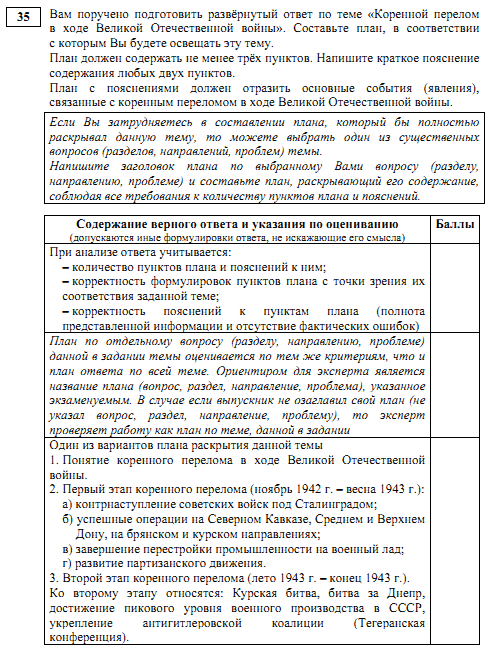 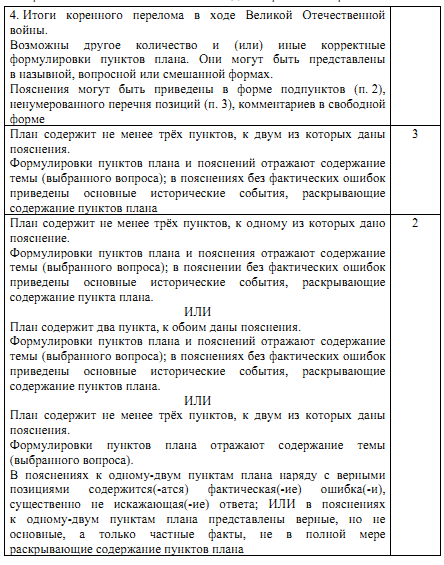 